JCA Christmas Break – December 18 – January 1Pickleball Vespers on Saturday nights at sundown followed by PickleballJellico SDA Church 				  December 			  		2023SundayMondayTuesdayWednesdayThursday    Friday		1S – Pastor Pires 	      2Lisa Bridges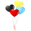 Sunset – 5:21E – Steve BooneO – Church BudgetSS – Bob PennTS – Greg WilkensGeneral PotluckSunset – 5:21345678S –  Music Program      9Pickleball – 6 pm	Comm. Serv. 2-5Jennifer AllisonPrayer Meeting – 6 pmComm. Serv. 9-1 Sunset – 5:21E – Chris SpinoloO – NAD Comm. Serv.SS – Regina EscalanteTS – Danny ChackoHaystacks PotluckSunset – 5:21Hannah Spinolo101112131415S – Pastor Pires           16Pickleball – 6 pmComm. Serv. 2-5Church Board in Lafollette – 6:30 pmPrayer Meeting – 6 pmTrenton WilkensComm. Serv. 9-1JCA Christmas Program  - 6:30JCA – School Out at NoonSunset – 5:22E – Danny ChackoO – Church BudgetSS – Carolyn TowlesTS – Craig TaylorBaked Potato PotluckSunset – 5:22171819202122S – Kathy Spinolo	    23Pickleball – 6 pmFood Pantry Give Away – 4 pmComm. Serv. 2-5Prayer Meeting – 6 pmLinda EavesComm. Serv. 9-1Sunset – 5:24E – David EscalanteO – GA Cumb MinistriesSS – David EscalanteTS – Chris SpinoloSpaghetti PotluckSunset – 5:25242526272829S – David Escalante    30Pickleball – 6 pmE – Darryl WilkensO – Cohutta SpringsSS – David EscalanteRichard ThomasasdTSTS – General PotluckSunset -31Pickleball – 6 pmComm. Serv. – ClosedPrayer Meeting – 6 pmRon HartmanComm. Serv - ClosedDouglas TowlesSunset – 5:29TS – Richard ThomasPotluckSunset – 5:29